ПРОЕКТ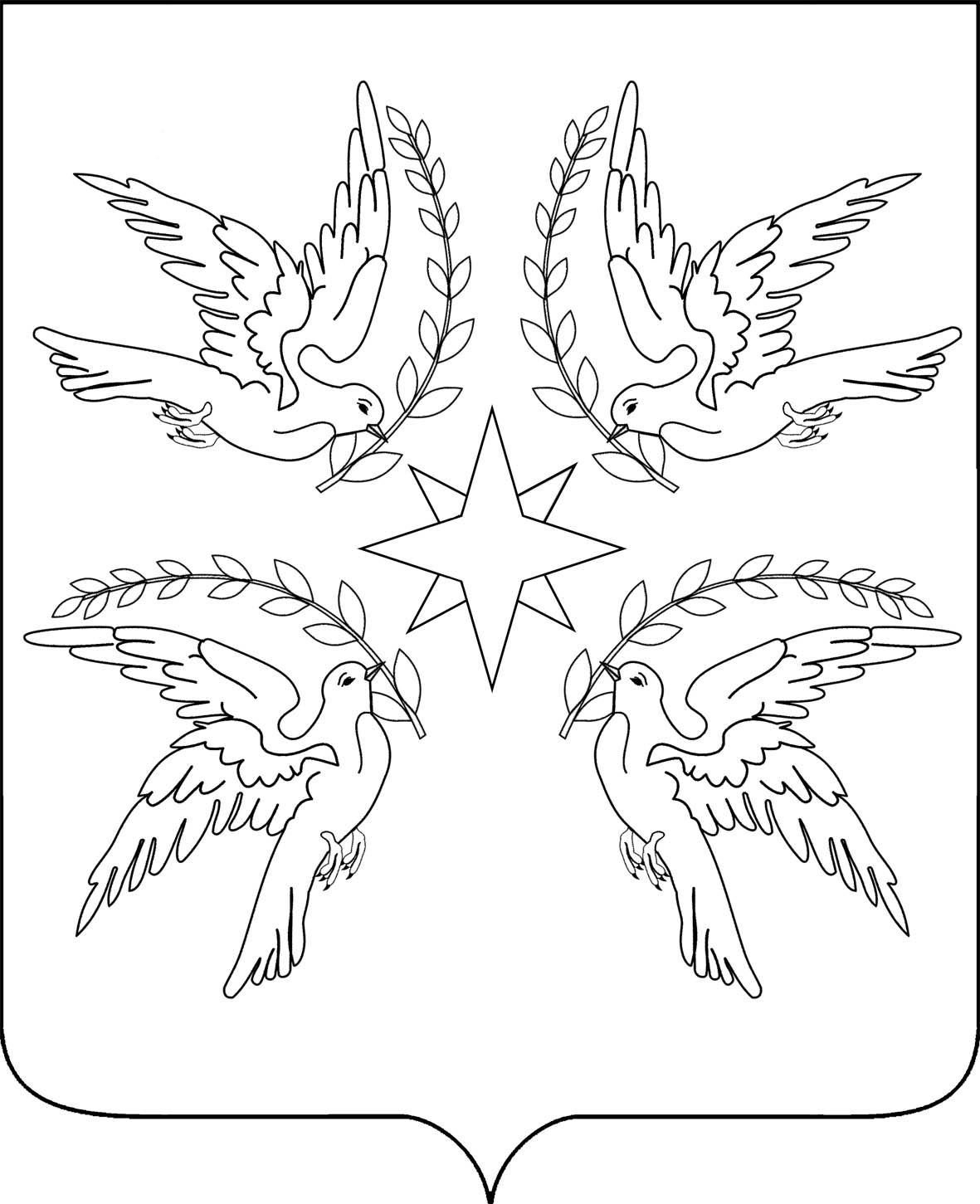 АДМИНИСТРАЦИЯ ДРУЖНЕНСКОГО СЕЛЬСКОГО ПОСЕЛЕНИЯБЕЛОРЕЧЕНСКОГО РАЙОНАПОСТАНОВЛЕНИЕот ______                                                                                                     №____поселок ДружныйОб организации общественного и муниципального контроля за обеспечением пожарной безопасности на территории Дружненского сельского поселения Белореченского районаНа основании Федерального закона от 21.12.1994 г. №68-ФЗ «О пожарной безопасности», Федерального закона от 06.10.2003 г. №131-ФЗ «Об общих принципах организации местного самоуправления в Российской Федерации», а также в целях стабилизации обстановки с пожарами и гибелью людей, руководствуясь статьей 32 Устава Дружненского сельского поселения Белореченского района, постановляю:Утвердить Положение об организации общественного и муниципального соблюдения требований пожарной безопасности в населенных пунктах на территории Дружненского сельского поселения.Контроль за выполнением настоящего постановления возложить на заместителя главы администрации Дружненского сельского поселения Белореченского района М.А.Мяснянкина.Постановление вступает в силу со дня его подписания.ГлаваДружненского сельского поселения Белореченского района                                                                         А.Н.ШипкоПриложениек постановлению администрации Дружненского сельского поселения Белореченского районаот _______ № ___ПОЛОЖЕНИЕОб организации общественного и муниципального контролясоблюдения требований пожарной безопасности на территории Дружненского сельского поселения Белореченского районаНастоящее положение разработано в соответствии с Конституцией РФ, Федеральным законом от 21 декабря 1994 года №69-ФЗ «Об общих принципах организации местного самоуправления в РФ, Правилами пожарной безопасности в РФ, в целях реализации в населенных пунктах на территории Дружненского сельского поселения первичных мер пожарной безопасности и регулирует вопросы организации по осуществлению общественного и муниципального контроля соблюдения требований пожарной безопасности.Для целей настоящего положения используются следующие понятия:пожар - неконтролируемое горение, причиняющее материальный ущерб, вред жизни и здоровью граждан, интересам общества и государства;требование пожарной безопасности - специальные условия социального и (или) технического характера, установленные в целях обеспечения пожарной безопасности законодательством РФ, нормативными документами или уполномоченным государственным органом;нарушение требований пожарной безопасности - невыполнение или ненадлежащее выполнение требований пожарной безопасности;противопожарный режим - правила поведения людей, порядок организации производства и содержания помещений, обеспечивающие предупреждение нарушений требований безопасности и тушение пожаров;меры пожарной безопасности - действия по обеспечению пожарной безопасности, в том числе по выполнению требований пожарной безопасности;- пожарная охрана - совокупность созданных в установленном порядке органов управления, подразделений и организаций, предназначенных для организации профилактики пожаров, их тушению и проведения возложенных на них аварийно-спасательных работ;пожарно-техническая продукция - специальная техническая, научно - техническая и интеллектуальная продукция, предназначенная для обеспечения пожарной безопасности, в том числе пожарная техника и оборудование, пожарное снаряжение, огнетушащие и огнезащитные вещества, средства специальной связи и управления, программы для электронных вычислительных машин и базы данных, а также иные средства предупреждения и тушения пожаров;профилактика пожаров - совокупность превентивных мер, направленных на исключение возможности возникновения пожаров и ограничения их последствий; первичные меры пожарной безопасности - реализация принятых в установленном порядке норм и правил по предотвращению пожаров, спасению людей и имущества от пожаров, являющихся частью комплекса мероприятий по организации пожаротушения;добровольная пожарная охрана - форм участия граждан в обеспечении первичных мер пожарной безопасности;добровольный пожарный - гражданин непосредственно участвующий на добровольной основе и деятельности подразделений пожарной охраны по предупреждению тушению пожаров;муниципальный контроль соблюдения требований пожарной безопасности - работа по профилактике пожаров путем осуществления администрацией	муниципального	образования контроля соблюдения требований пожарной безопасности в населенных пунктах;общественный контроль соблюдения	требований пожарной безопасности является формой участия граждан в добровольной пожарной охране. Гражданин, участвующий в проведении общественного контроля соблюдения требований пожарной безопасности является добровольным пожарным.Общественный контроль соблюдения требований пожарной безопасности в населенных пунктах осуществляется в порядке проведения гражданами социально значимых работ, устанавливаемых органами местного самоуправления.Гражданами, осуществляющими общественный контроль соблюдения требований пожарной безопасности, могут являться жители, обладающие избирательным правом, разделяющие цели и задачи, определенные настоящим Положением, достигшие 18-летнего возраста, способные по своим деловым, моральным качествам и состоянию здоровья выполнять поставленные задачи.Общественный контроль не могут осуществлять граждане, имеющие судимость, состоящие на учете в медицинских учреждениях по поводу психических заболеваний, наркомании или алкоголизма, признанные судом недееспособными или ограниченно дееспособным, систематически нарушающие общественный порядок и отрицательно характеризующиеся по месту жительства, работы и учебы.Работы по осуществлению общественного контроля соблюдения требований пожарной безопасности проводятся гражданами на добровольной основе по договоренности с администрацией Дружненского сельского поселения, в свободное от основной работы или учебы время на безвозмездной основе не чаще одного раза в три месяца. Продолжительность работ не может составлять более четырех часов подряд.Для осуществления муниципального и общественного контроля соблюдения требований пожарной безопасности из числа работников администрации муниципального образования Дружненского сельского поселения назначается лицо, ответственное за организацию такой работы.Работы по осуществлению общественного контроля соблюдения требований пожарной безопасности включает в себя:контроль соблюдения требований пожарной безопасности в населенных пунктах и на объектах муниципальной собственности; подготовку от имени главы администрации Дружненского сельского поселения предложений гражданам, проживающим в населенных пунктах, руководителям объектов, находящихся в муниципальной собственности, и иным должностным лицам об устранении нарушений требований пожарной безопасности.проведение противопожарной пропаганды в населенных пунктах путем бесед о мерах пожарной безопасности, выступлений на сходах граждан с доведением до населения требований пожарной безопасности и данных об оперативной обстановке с пожарами, распространения среди населения листовок, наглядной агитации и литературы противопожарной направленности;- доведения до населения решений органов местного самоуправления, касающихся вопросов обеспечения пожарной безопасности.Работы по профилактике пожаров путем проведения общественного контроля соблюдения требований пожарной безопасности проводятся на основании планов-заданий выдаваемых администрацией, с предоставлением отчета о проделанной работе, а также по мере необходимости, при обращении граждан, проживающих в населенных пунктах, либо при выявлении на территории населенного пункта нарушений требований пожарной безопасности.За гражданином, осуществляющим общественный контроль соблюдения требований пожарной безопасности, по согласованию с ним закрепляются конкретные населенные пункты, кварталы и улицы.Муниципальный контроль соблюдения требований пожарной безопасности включает в себя:контроль соблюдения требований пожарной безопасности в населенных пунктах и на объектах муниципальной собственности;- организацию деятельности граждан по противопожарной профилактике путем организации общественного контроля соблюдения требований пожарной безопасности;рассмотрение информации о нарушениях требований пожарной безопасности, подготовленной по результатам проведения общественного контроля;подготовку от имени главы администрации Дружненского сельского поселения гражданам, руководителям объектов, находящихся в муниципальной собственности, и иным должностным лицам предложений об устранении требований пожарной безопасности;проведение противопожарной пропаганды путем бесед о мерах пожарной безопасности, выступлений на сходах граждан с доведением до населения требований пожарной безопасности, распространения среди населения листовок, наглядной агитации и литературы противопожарной направленности;доведения до населения решений органов местного самоуправления, касающихся вопросов обеспечения пожарной безопасности.При подготовке информации о фактах нарушений требований пожарной	безопасности,	направляемой	в территориальный орган государственного пожарного надзора для принятия мер, к информации должны прилагаться:- копии ранее направленных предложений об устранении нарушений требований пожарной безопасности в адрес граждан, руководителей объектов, находящихся в муниципальной собственности, и иных должностных лиц;копии решений органов местного самоуправления, сходов жителей, Совета депутатов Дружненского сельского поселения по вопросам нарушений требований пожарной безопасности;акт, составленный по фактам выявленных нарушений требований пожарной безопасности, подписанный гражданином, осуществляющим общественный контроль, и должностным лицом, ответственным за проведение муниципального контроля соблюдения требований пожарной безопасности;при необходимости - выкопировки из генеральных планов и съемок населенных пунктов;другая документация, необходимая для проведения проверки. Предложения об устранении нарушений требований пожарной безопасности в адрес граждан, руководителей объектов, находящихся в муниципальной собственности, и иных должностных лиц вручаются или направляются по почте в форме писем, подписываемых главой администрации Дружненского сельского поселения. Предложения в адрес руководителей объектов, не являющихся муниципальной собственностью, направляются в случаях, если допущенные ими нарушения требований пожарной безопасности влияют на пожарную безопасность населенного пункта в целом или объектов, находящихся в муниципальной собственности.Проведение общественного и муниципального контроля соблюдения требований пожарной безопасности в частных жилых домах и квартирах, находящихся в собственности граждан, осуществляется при согласии собственника на проведение указанного контроля.Не реже одного раза в полугодие на основе информации, получаемой из территориального органа государственного пожарного надзора, органов государственной власти всех уровней, органов местного самоуправления, а также на основе оперативной информации по вопросам пожарной безопасности лицо, назначенное ответственным за проведение муниципального контроля соблюдения требований пожарной безопасности, готовит задание гражданам, осуществляющим общественный контроль.17. На основе отчетов о проведении общественного контроля соблюдения требований пожарной безопасности лицо, назначенное ответственным за проведение муниципального контроля, не реже одного раза в полугодие:обобщает данные отчетов о проведении общественного контроля соблюдений требований пожарной безопасности;подготавливает предложения об устранении нарушений требований пожарной безопасности в адрес граждан, руководителей объектов, находящихся в муниципальной собственности, иных должностных лиц; подготавливает материалы о нарушении требований пожарной безопасности для передачи их в территориальный орган государственного пожарного надзора для принятия соответствующих мер;разрабатывает и представляет главе администрации Дружненского сельского поселения перечень мероприятий по обеспечению требований пожарной безопасности в населенных пунктах;организует сходы жителей населенных пунктов с наиболее неблагополучной противопожарной обстановкой для решения комплекса вопросов по обеспечению первичных мер пожарной безопасности:проводит иную работу, направленную на решение вопросов обеспечения первичных мер пожарной безопасности в границах населенных пунктов;готовит информацию в территориальный орган государственного пожарного надзора о результатах проведения на территории муниципального образования общественного и муниципального контроля соблюдения требований пожарной безопасности.18. Общее руководство деятельностью по осуществлению общественного и муниципального контроля соблюдения требований пожарной безопасности осуществляется главой администрации Дружненского сельского поселения.19. Гарантии правовой и социальной защиты, а такие меры социального и экономического стимулирования граждан, осуществляющих общественный контроль обеспечения пожарной безопасности, устанавливаются нормативными правовыми актами Краснодарского края, нормативными правовыми актами органов местного самоуправления Дружненского сельского поселения.Заместитель главы администрацииДружненского сельского поселенияБелореченского района                                                                        М.А.Мяснянкин